 2023中国（沈阳）国际大健康产业博览会2023 China (Shenyang) International Health Industry ExpoThe邀  请  函时间：2023年3月28 － 30日地点：中国·沈阳·国际展览中心主办单位：辽宁深港展览服务有限公司随着中国老龄化进程的加快和生态文明的发展，人们对健康的要求也在逐步增加，21世纪健康问题越来越受到公众的关注和重视。因此，2023在政策的极力推动和市场需求双重作用下，由辽宁深港展览服务有限公司主办的“2023中国（沈阳）国际大健康产业博览会”将于3月28-30日在沈阳国际展览中心隆重召开，会议的主题是“健康中国”，不仅是一个目标，更是时代发展、民生需求。2023中国（沈阳）国际大健康产业博览会，本次博览会将围绕医疗器械、国际医养、健康生活、生物制药等特色为主题，展会面积达2万平方米。【展会时间】 布展时间：2023年3月26–27日展览时间：2023年3月28–30日撤展时间：2023年3月30日下午13时【展览地点】沈阳国际展览中心（沈阳市苏家屯区会展路9号）【参展范围】中医理疗设备及产品针刺、灸法、拔罐、刮痧、电针仪，生物电理疗、肩颈理疗、理疗灯、红外线理疗、膏药贴剂、精油等。康复理疗设备超声波疗法、磁疗、水疗、传导热疗、电疗、冲击波疗法、光辐射疗法、低温疗法、压力疗法等相关诊疗仪及配套设备。艾灸养生产品艾绒、艾条、艾粒、艾灸贴膏类产品、艾灸精油、艾灸辅助器具等。中医馆连锁加盟中医经络养生馆、艾灸馆、中医减肥馆、药浴养生馆、康复理疗中心、产后恢复、美容瘦身、视力恢复、推拿正骨等。中药饮片及药膳食疗中药饮片/饮品，滋补养生中药材、中药保健品、养生/养老保健、食疗药膳、药食同源、特医食品、中医营养保健品、益生菌等。中医制药设备及器械制药设备及包装器械、粉碎设备、清洗、中药储藏设备、中药柜、煎药机、诊断器械、治疗器械、中医保健器械、中医理疗器械、中医药加工制作仪器设备等；民族特色药物藏、蒙、维、傣、壮等民族特色药物及传统中草药等以及非物质文化遗产。大健康管理展健康管理机构、医院、诊所、体检中心、康复及疗养中心、影像诊断中心、干细胞存储与治疗、中医院馆、医疗保险、辅助生育服务、整形医院、医疗保健、跨境医疗、海外医美、医疗旅游、睡眠管理等。医疗器械展：心脏监护、磁共振、X射线设备及附属部件、医用高能射线、图像处理设备、超声仪器、普通诊察设备、临床检验分析仪器、医用化验设备等。健康家庭养生展：运动健身、户外用品、按摩熏蒸产品、功能性纺织品、视力保护产品、健康睡眠系统、空气净化、水净化产品、家用保健器材、家用保健自我检测器材、智能家居产品、家用医疗康复设备、家用中医器械、养生保健用品、老年辅助器具、老年无障碍设施、养老机构、养老智能化等。养老展会：养老行业协会、机构养老服务、养老服务人才队伍建设、异地旅游养老、养老医疗用品、养老智能化信息化、老年辅助及生活用品、老年金融及保险服务、宜居建筑设计、老年健康保健品及食品。各省市政府大健康资源、产业园区、基地、“互联网+健康”、健康/医疗APP、医疗大数据应用系统及平台、软硬件等。【参展费用】1、国际标准展位：3m×3m×2.45m（长×宽×高）国内企业：单开口RMB 6800元/9m2；双开口角位7480元/9m2；国外企业 2000美元/9m2（包括三面墙板、企业名称楣板一块、一桌两椅、灯光，220V5A插座一个）2、豪华标展：国内企业：RMB8800元；国外企业：USD2200美元（指在标准展位配置上加高1米）3、特装展位：国内（54m2）45000元,（36 m2）30000元; 外企（54m2）12000美元,（36 m2）8000美元（特装展位36 m2起租，不含任何设施，自行搭建，费用自理，详见参展商手册）新产品、新技术推广会：每场2000元/1小时，生产企业及科研单位可申请举办（主题自定）。【大会宣传】会刊广告：《2023中国（沈阳）国际大健康产业博览会会刊》为大会指定会刊，免费为参展单位刊登企业简介200字，会刊为大16开精印。发送给院长、器械科，欢迎刊登，价格如下：封面15000元     封二10000元     彩色插页 5000元封底12000元     封三10000元     铜版黑白内页2500元  其它广告：参观证/挂绳30000元，请柬6000元/万张，水道旗320元/面，彩虹门5000元/展期，手提袋8000元/千个，参观券2000元/万张、室内外广告位6000元/块、登录厅室内广告位6000元/块。【参展细则】参展手续：参展单位请详细填写《参展合同表》并加盖公章后，邮寄或传真至大会组委会。报名后7日内将参展费用一次性汇至大会组委会指定账户。3、展位分配：“以先申请，先交款，先安排”为原则，组委会有权对少量展位予以调整。4、参展商已付参展费用，若因企业自身原因取消参展则视为违约，所付费用一律不予退还。【注意事项】参展企业必须在规定时间付清参展费用，否则不能确保安排展位。参展商人员必须佩戴由主办单位发出的有效参展证件进入展场。参展商未经组委会批准，不得私自转让展位或展示无关产品，否则组委会有权将其清理出场。贵重物品，参展商自行保管好，如有遗失、主办单位及展览中心概不负责。【广告宣传】为了广泛宣传展会消息，提高厂家和产品知名度，本次展会将通过百度、搜狐、今日头条、抖音、快手、视频号以及200多家合作媒体及全国各省市多种报刊、杂志、电台、电视台以及互联网站对外宣传，使业内人士皆知。【观众组织】为了确保展会取得良好效果，大会特印制三十万张参观券，20000份邀请函，30000张请柬，向全国医疗机构、卫生部门发出邀请，届时组织东北三省、内蒙等各省、市、县、乡医院、医疗诊所、妇幼保健、科研单位等五万余家医疗卫生单位的院长、设备科长、医疗部门经销商、代理商、进口贸易商，广大用户前来参观、洽谈、选购、订货。大会组委会：辽宁深港展览服务有限公司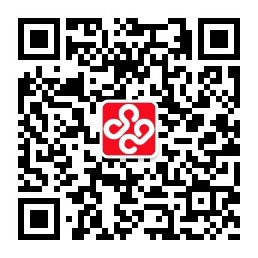 地  址：沈阳市和平区和平北大街28号   联系人：吕红13332412328电  话：（024）22853303/22853500             王义13082478844E-mail：liaoningsg@163.com          Http：www.sgylqxz.com          